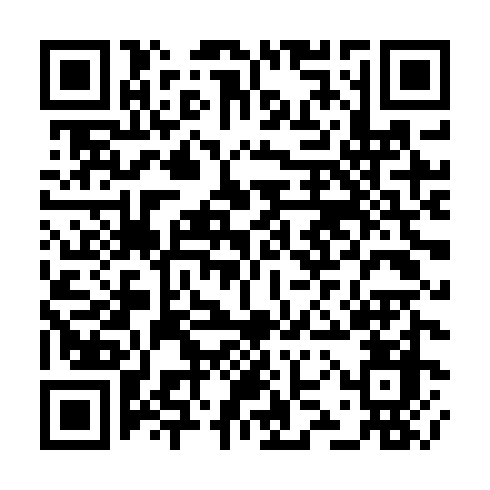 Ramadan times for Abdullah-di-Basti, PakistanMon 11 Mar 2024 - Wed 10 Apr 2024High Latitude Method: Angle Based RulePrayer Calculation Method: University of Islamic SciencesAsar Calculation Method: ShafiPrayer times provided by https://www.salahtimes.comDateDayFajrSuhurSunriseDhuhrAsrIftarMaghribIsha11Mon4:564:566:2012:143:356:086:087:3212Tue4:544:546:1812:143:366:096:097:3313Wed4:534:536:1712:133:366:106:107:3414Thu4:524:526:1612:133:366:116:117:3515Fri4:504:506:1412:133:376:126:127:3616Sat4:494:496:1312:123:376:126:127:3717Sun4:474:476:1212:123:376:136:137:3818Mon4:464:466:1012:123:386:146:147:3919Tue4:444:446:0912:123:386:156:157:3920Wed4:434:436:0712:113:386:166:167:4021Thu4:414:416:0612:113:396:176:177:4122Fri4:404:406:0512:113:396:176:177:4223Sat4:384:386:0312:103:396:186:187:4324Sun4:374:376:0212:103:406:196:197:4425Mon4:354:356:0012:103:406:206:207:4526Tue4:344:345:5912:093:406:216:217:4627Wed4:324:325:5812:093:406:216:217:4728Thu4:314:315:5612:093:416:226:227:4829Fri4:294:295:5512:093:416:236:237:4930Sat4:284:285:5312:083:416:246:247:5031Sun4:264:265:5212:083:416:256:257:511Mon4:244:245:5112:083:416:256:257:522Tue4:234:235:4912:073:426:266:267:533Wed4:214:215:4812:073:426:276:277:544Thu4:204:205:4612:073:426:286:287:555Fri4:184:185:4512:063:426:296:297:566Sat4:174:175:4412:063:426:296:297:577Sun4:154:155:4212:063:426:306:307:588Mon4:134:135:4112:063:436:316:317:599Tue4:124:125:4012:053:436:326:328:0010Wed4:104:105:3812:053:436:336:338:01